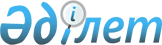 Об утверждении положения государственного учреждения "Аппарат акима Аль-Фарабийского района города Шымкент"Постановление акимата города Шымкент Южно-Казахстанской области от 6 апреля 2016 года № 617      В соответствии с пунктом 2 статьи 31 Закона Республики Казахстан от 23 января 2001 года "О местном государственном управлении и самоуправлении в Республике Казахстан", подпунктом 8 статьи 18 Закона Республики Казахстан от 1 марта 2011 года "О государственном имуществе" и Указом Президента Республики Казахстан от 29 октября 2012 года "Об утверждении Типового положения государственного органа Республики Казахстан" акимат города Шымкент ПОСТАНОВЛЯЕТ:

      1. Утвердить положение государственного учреждения "Аппарат акима Аль-Фарабийского района города Шымкент" согласно приложению к настоящему постановлению.

      2. Признать утратившим силу постановление акимата города Шымкент от 14 июля 2014 года № 1327 "Об утверждении положения государственного учреждения Аппарат акима Аль-Фарабийского района города Шымкент" (зарегистрировано в Реестре государственной регистрации нормативных правовых актов № 2757, опубликовано 8 августа 2014 года в газете "Панорама Шымкента").

      3. Контроль за исполнением настоящего постановления возложить на акима Аль-Фарабийского района города Шымкент Калжанова Б.

      4. Настоящее постановление вводится в действие по истечении десяти календарных дней после дня его первого официального опубликования.

 ПОЛОЖЕНИЕ
о Государственном учреждении
"Аппарат акима Аль-Фарабийского района города Шымкент" 1. Общие положения      1. Государственное учреждение "Аппарат акима Аль-Фарабийского района города Шымкент" является государственным органом Республики Казахстан, осуществляющим и выполняющим функции государственного управления.

      2. Государственное учреждение "Аппарат акима Аль-Фарабийского района города Шымкент" не имеет ведомства.

      3. Государственное учреждение "Аппарат акима Аль-Фарабийского района города Шымкент" осуществляет свою деятельность, в соответствии с Конституцией и законами Республики Казахстан, актами Президента и Правительства Республики Казахстан, иными нормативными правовыми актами, а также настоящим Положением.

      4. Государственное учреждение "Аппарат акима Аль-Фарабийского района города Шымкент" является юридическим лицом в организационно-правовой форме государственного учреждения, имеет печати и штампы со своим наименованием на государственном языке, бланки установленного образца, в соответствии с законодательством Республики Казахстан, счета в органах казначейства.

      5. Государственное учреждение "Аппарат акима Аль-Фарабийского района города Шымкент" вступает в гражданско-правовые отношения от собственного имени.

      6. Государственное учреждение "Аппарат акима Аль-Фарабийского района города Шымкент" имеет право выступать стороной гражданско-правовых отношений от имени государства, если оно уполномочено на это в соответствии с законодательством.

      7. Государственное учреждение "Аппарат акима Аль-Фарабийского района города Шымкент" по вопросам своей компетенции в установленном законодательством порядке принимает решения, оформляемые приказами руководителя Государственного учреждения и другими актами, предусмотренными законодательство Республики Казахстан.

      8. Структура и лимит штатной численности государственного учреждения "Аппарат акима Аль-Фарабийского района города Шымкент" утверждаются в соответствии с действующим законодательством.

      9. Местонахождение юридического лица: Республика Казахстан, Южно-Казахстанская область, город Шымкент, Аль-Фарабийский район, улица Токаева № 14б, телефон: 54-58-46, индекс 160000.

      10. Полное наименование государственного органа – государственное учреждение "Аппарат акима Аль-Фарабийского района города Шымкент".

      11. Настоящее Положение является учредительным документом государственного учреждения "Аппарат акима Аль-Фарабийского района города Шымкент".

      12. Финансирование деятельности государственного учреждения "Аппарат акима Аль-Фарабийского района города Шымкент" осуществляется из местного бюджета.

      13. Государственному учреждению "Аппарат акима Аль-Фарабийского района города Шымкент" запрещается вступать в договорные отношения с субъектами предпринимательства на предмет выполнения обязанностей, являющихся функциями государственного учреждения "Аппарат акима Аль-Фарабийского района города Шымкент".

      Если государственному учреждению "Аппарат акима Аль-Фарабийского района города Шымкент" законодательными актами предоставлено право осуществлять приносящую доходы деятельность, то доходы полученные от такой деятельности, направляются в доход государственного бюджета.

 2. Миссия, основные задачи, функции, права и обязанности государственного учреждения      14. Миссия:

      Обеспечивает деятельность акима государственного учреждения "Аппарат акима Аль-Фарабийского района города Шымкент".

      15. Задачи:

      1) обеспечивает деятельность акима в информационно-аналитической сфере;

      2) обеспечивает деятельность акима в организационно-правовой области;

      3) обеспечивает деятельность акима в материально-технической области.

      16. Функции:

      1) рассмотрение заявлений, писем и подготовка ответов в установленном законом порядке;

      2) осуществление содействует сбору налогов и других обязательных платежей в бюджет;

      3) разрабатывает и вносит в вышестоящий акимат для утверждения соответствующим маслихатом бюджетные программы, администратором которых выступает аппарат акима;

      4) содействует исполнению гражданами и юридическими лицами норм Конституции Республики Казахстан, законов, актов Президента и Правительства Республики Казахстан, нормативных правовых актов центральных и местных государственных органов;

      5) в пределах своей компетенции осуществляет регулирование земельных отношений;

      6) содействует организации крестьянских или фермерских хозяйств, развитию предпринимательской деятельности;

      7) в пределах своей компетенции организует и обеспечивает исполнение законодательства Республики Казахстан по вопросам о воинской обязанности и воинской службы, мобилизационной подготовки и мобилизации, а также в сфере гражданской защиты;

      8) организует регистрацию актов гражданского состояния в порядке, установленном законодательством Республики Казахстан;

      9) организует работу по сохранению исторического и культурного наследия;

      10) выявляет малообеспеченных лиц, вносит в вышестоящие органы предложения по обеспечению занятости, оказанию адресной социальной помощи, организует обслуживание одиноких престарелых и нетрудоспособных граждан на дому;

      11) содействует развитию местной социальной инфраструктуры;

      12) организует движение общественного транспорта;

      13) взаимодействует с органами местного самоуправления;

      14) осуществляет похозяйственный учет;

      15) принимает участие в работе сессий маслихата города;

      16) обеспечивает деятельность организаций дошкольного воспитания и обучения, учреждений культуры, за исключением учреждений культуры, расположенных в городе республиканского значения, столице, городах областного значения;

      17) организует в пределах своей компетенции водоснабжение населенных пунктов и регулирует вопросы водопользования;

      18) организует работы по благоустройству, освещению, озеленению и санитарной очистке населенных пунктов;

      19) организует погребение безродных и общественные работы по содержанию в надлежащем состоянии кладбищ и иных мест захоронения.

      20) ведет реестр непрофессиональных медиаторов;

      21) содействует выделению жилья матерям, награжденным подвеской "Алтын алқа".

      17. Права и обязанности:

      1) организует порядок проведения совещаний, участвует в заседаниях акимата города;

      2) обеспечивает оповещение деятельности государственного учреждения "Аппарат акима Аль-Фарабийского района города Шымкент" в средствах массовой информации;

      3) осуществляет иные полномочия в соответствии с законами Республики Казахстан, актами Президента и Правительства Республики Казахстан, настоящим Положением.

 3. Организация деятельности государственного учреждения      18. Руководство государственного учреждения "Аппарат акима Аль-Фарабийского района города Шымкент" осуществляется первым руководителем, который несет персональную ответственность за выполнение возложенных на государственное учреждение "Аппарат акима Аль-Фарабийского района города Шымкент" задач и осуществления им своих функций.

      19. Первый руководитель государственного учреждения "Аппарат акима Аль-Фарабийского района города Шымкент" назначается на должность и освобождается от должности акимом города Шымкента с согласия маслихата города.

      20. Первый руководитель государственного учреждения "Аппарат Акима Аль-Фарабийского района города Шымкент" имеет заместителей, которые назначаются на должности и освобождаются от должностей в соответствии с законодательством Республики Казахстан.

      21. Полномочия первого руководителя государственного учреждения "Аппарат акима Аль-Фарабийского района города Шымкент": 

      1) утверждает планы работ государственного учреждения

      2) действует от имени государственного учреждения;

      3) выдает доверенности;

      4) в установленном законодательством порядке поощряет работников государственного учреждения и налагает на них дисциплинарные взыскания;

      5) издает распоряжения, подписывает служебную документацию в пределах своей компетенции;

      6) утверждает внутренний трудовой распорядок государственного учреждения;

      7) осуществляет контроль за соблюдением Закона Республики Казахстан "О государственной службе" в государственном учреждении;

      8) осуществляет личный прием граждан;

      9) осуществляет иные полномочия, предусмотренные законодательными актами Республики Казахстан;

      10) несет персональную ответственность за исполнение антикоррупционного законодательства.

      Исполнение полномочий руководителя государственного учреждения, "Аппарат акима Аль-Фарабийского района города Шымкента" в период его отсутствия осуществляется лицом, его замещающим в соответствии с действующими законодательными актами.

      22. Первый руководитель определяет полномочия своих заместителей в соответствии с действующим законодательством.

      23. Государственное учреждение "Аппарат акима Аль-Фарабийского района города Шымкент" возглавляется акимом назначаемым на должность и освобождаемым от должности в соответствии с действующим законодательством Республики Казахстан.

 4. Имущество государственного учреждения      24. Государственное учреждение "Аппарат акима Аль-Фарабийского района города Шымкент" может иметь на праве оперативного управления обособленное имущество в случаях, предусмотренных законодательством.

      Имущество государственного учреждения "Аппарат акима Аль-Фарабийского района города Шымкент" формируется за счет имущества, переданного ему собственником, а также имущества (включая денежные доходы), приобретенного в результате собственной деятельности и иных источников, не запрещенных законодательством Республики Казахстан.

      25. Имущество, закрепленное за государственным учреждением "Аппарат акима Аль-Фарабийского района города Шымкент" относится к коммунальной собственности города.

      26. Государственное учреждение "Аппарат акима Аль-Фарабийского района города Шымкент" не вправе самостоятельно отчуждать или иным способом распоряжаться закрепленным за ним имуществом и имуществом, приобретенным за счет средств, выданных ему по плану финансирования, если иное не установлено законодательством.

 5. Реорганизация и упраздение государственного органа      27. Реорганизация и упразднение государственного учреждения "Аппарат акима Аль-Фарабийского района города Шымкент" осуществляются в соответствии с законодательством Республики Казахстан.


					© 2012. РГП на ПХВ «Институт законодательства и правовой информации Республики Казахстан» Министерства юстиции Республики Казахстан
				
      Аким города

Г.Абдрахимов
Утвержден
постановлением
акимата города Шымкент
от 6 апреля 2016 года
№ 617